INDICAÇÃO Nº 3671/2019Sugere ao Poder Executivo Municipal que proceda ao recapeamento na extensão da Rua Santa Catarina no Jd. Santa Cecilia.Excelentíssimo Senhor Prefeito Municipal, Nos termos do Art. 108 do Regimento Interno desta Casa de Leis, dirijo-me a Vossa Excelência para sugerir ao setor competente que proceda ao recapeamento na extensão da Rua Santa Catarina no Jd. Santa Cecilia.Justificativa:Fomos procurados por munícipes, solicitando essa providencia, pois, segundo eles a referida rua está em más condições, causando transtornos, dificultando os acessos e podendo danificar os veículos. Plenário “Dr. Tancredo Neves”, em 29 de Novembro de 2019.José Luís Fornasari                                                  “Joi Fornasari”                                                    - Vereador -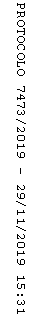 